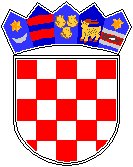 REPUBLIKA HRVATSKA GRAD ZAGREBOsnovna škola Petra ZrinskogZagreb, Krajiška 9Klasa: 402-01/20-01/01Ur.broj: 251-132-20-5Zagreb, 14.2.2020.OBAVIJEST SUDIONICIMA NATJEČAJA OD 15.1.2020. O REZULTATIMA NATJEČAJA ZA RADNO MJESTO UČITELJA INFORMATIKENA NEODREĐNO, NEPUNO RADNO VRIJEME OD 16 SATI TJEDNODana 15.1.2020. godine na mrežnim stranicama i oglasnoj ploči Hrvatskog zavoda za zapošljavanje i na mrežnim stranicama i oglasnoj ploči OŠ Petra Zrinskog objavljen je natječaj ove Škole za zapošljavanjem radnika na neodređeno, nepuno radno vrijeme od 16 sati tjedno na poslovima učitelja informatikeNatječaj je istekao dana 23.1.2020. godine. Nakon isteka natječaja provedeno je vrednovanje kandidata.Nakon provedenog vrednovanja donesena je odluka da se prema natječaju niti s jednim kandidatom ne zasnuje radni odnos.                                                                                                          RAVNATELJICA                                                                                          Mirjana Jermol, dipl. učitelj